ПАМЯТКА ДЛЯ РОДИТЕЛЕЙУважаемые родители!Регулярно напоминайте ребенку основы безопасного поведения на дороге. Помните, что лучше предотвратить аварию, чем потом сожалеть о случившемся. Для маленьких детей рекомендуем приобрести специальные  игровые книги, обучающие видеоматериалы.Когда идете с  ребенком по маршруту до детского сада и обратно, обратите его внимание на дорожную разметку, дорожные знаки, светофоры. Объясните алгоритм действий в сложной дорожной ситуации.При перевозке ребенка в автомобиле обязательно используйте ремни безопасности и специальные детские удерживающие устройства. Они позволяют в несколько раз снизить тяжесть последствий при аварии и помогут сохранить ребенку жизнь.Если в салоне автомобиля находятся несовершеннолетние необходимо быть аккуратнее и не совершать резких маневров.При проезде детских садов, школ и других учреждений, где обучаются или проводят досуг дети, заблаговременно снижайте скорость, будьте готовы к внезапному появлению ребенка на дороге.При покупке ребенку велосипеда или мопеда заранее проинструктируйте его о правилах поведения на дороге, подробно разъясните, каковы его обязанности как водителя, где, как и в каком возрасте он может двигаться по проезжей части. Не забывайте о вело- и мотошлеме, а также других средствах защиты, которые призваны смягчить удар при возможном столкновении или падении.И самое главное, старайтесь воспитывать детей собственным примером: никогда и ни при каких обстоятельствах не нарушайте в их присутствии Правила дорожного движения, будучи как пешеходом, так и водителемБезопасных всем дорог!ПАМЯТКА ДЛЯ РОДИТЕЛЕЙ .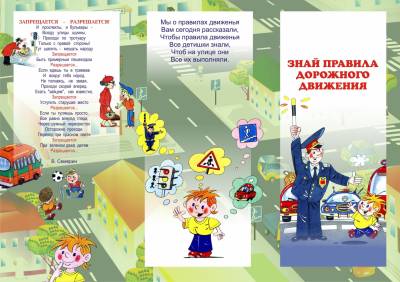 УВАЖАЕМЫЕ РОДИТЕЛИ!  Регулярно повторяйте детям следующие установки:1. Перед тем как выйти на проезжую часть, остановись и скажи себе: «Будь осторожен»;2. Никогда не выбегай на дорогу перед приближающимся автомобилем: водитель не может остановить автомобиль сразу;3. Перед тем как выйти на проезжую часть, убедитесь, что слева, справа и сзади, если это перекресток, нет приближающегося транспорта;4. Выйдя из автобуса, троллейбуса и трамвая, не обходи его спереди или сзади - подожди, пока он отъедет. Найди пешеходный переход, а если поблизости его нет, осмотрись по сторонам и при отсутствии машин переходи дорогу, если нет пешеходного перехода. В этом месте водитель не ожидает пешеходов и не может мгновенно остановить автомобиль;5. Не выезжай на дорогу на роликовых коньках, велосипеде, самокате, санках;6. Не играй в мяч и другие игры рядом с проезжей частью. Для игр есть двор, детская площадка или стадион;7. Переходи дорогу только поперек, а не наискосок, иначе ты будешь дольше находиться на ней и можешь попасть под автомобиль;8. Никогда не спеши, знай, что бежать по дороге нельзя;9. Когда выходишь с другими детьми на проезжую часть, не болтай, сосредоточься и скажи себе и ребятам: «Будьте осторожны»;10. Не запугивайте детей опасностями на дорогах. Страх так же вреден, как неосторожность и беспечность. Дети должны уметь ориентироваться в дорожной обстановке.11. Используйте побудительные мотивы безопасного поведения: • нежелание ребенка огорчать родителей неправильными действиями; • осознание возможных последствий неправильного поведения, которое может приводить к несчастным случаям и авариям. • сами знайте и выполняйте правила дорожного движения, будьте для детей примером дисциплинированности на дороге.  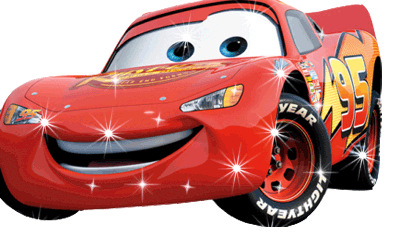 Учимся    вести себя   на дорогеПРАВИЛЬНЫЕ СОВЕТЫДороги, тротуары, улицы – это общественные места. Которыми пользуются все люди.Водители, к сожалению, не всегда соблюдают правила дорожного движения. Поэтому, тебе пешеход, следует быть внимательным и следить за тем, что происходит на дороге вокруг тебя. Это поможет избежать опасностей и предупредить дорожно-транспортное происшествие;Внимательно следи за дорожными знаками и следуй их указаниям;Обращай внимание на выезд автомобилей их гаража и мест стоянок;Следи за собаками и кошками, а также за дикими животными, которые могут перебегать дорогу!  А если у тебя есть собака, держи её на поводке;Следи за погодойПрежде чем идти гулять, приготовь все необходимое для прогулки: зонтик, головной убор и т.д.Во время дождя лучше носить шапку или зонтик, а не капюшон, он уменьшает возможность слышать окружающие шумы и ограничивает поле зрения;Еще более осторожным. Когда видимость на дороге резко снижается за счет плохой погоды (туман, сильный ветер, дождь и т.д.).Дорогие ребята!Каждый из вас ежедневно сталкивается с необходимостью проезда в общественном транспорте.И как вам не знать, сколько нужно знать правил, чтобы достойно вести себя.Вот несколько полезных советов:Всегда дожидайся автобуса или троллейбуса на тротуаре в специально отведенном месте, на остановке;Спокойно входи и выходи из автобуса, не расталкивая других пассажиров;Не мешай водителю. Ему нужна тишина, чтобы сосредоточиться на движении транспорта;Будь внимателен к другим пассажирам. Посмотри вокруг и уступи место пожилому человеку, молодой маме с ребенком, инвалиду и т.д. НЕ ДОЛЖЕН СИДЕТЬ ПОДРОСТОК, А  ПЕНСИОНЕР СТОЯТЬ!Не порти и не пачкай салон автобуса или троллейбуса;После выхода из автотранспорта, подожди, пока автобус уедет, чтобы перейти через дорогу.Помни, что автобус обходят сзади, чтобы видеть другие машины.КАК ИЗБЕЖАТЬ НЕСЧАСТНОГО СЛУЧАЯ?Советы родителямПриближаясь к пешеходному переходу или скоплению пешеходов, двигайтесь со скоростью, не превышающей скорости транспорта в соседних рядах, не допускайте обгона других машин;Любой пешеходный переход следует проезжать на низкой скорости, не обгоняя другие автомобили;Перед разъездом со встречным крупногабаритным транспортом убедитесь, не «закрывает» ли автомобиль обзор пешеходам, снижайте скорость, будьте готовы к торможению;При движении транспорта выделяйте для наблюдения «Опасных» пешеходов поблизости от проезжей части. Заметив ребенка, помните: он Вас, скорее всего не видит!ДЕТИ ПО ОБЕ СТОРОНЫ УЛИЦЫ – ОЧЕНЬ ОПАСНО!!!Заметив на проезжей части дороги группу детей, обратите внимание, нет ли «отстающих». Те, кто сзади, не замечают опасности!Увидели мячик, ждите ребенка, бегущего за ним. Снизьте скорость и приготовьтесь к торможению;Заметив пешехода, бегущего перед встречной машиной, помните, что он Вас, скорее всего не видит. Снижайте скорость и будьте готовы к торможению;Заметив ребенка или группу детей, идущих по тротуару спиной к Вашему автомобилю, будьте осторожны. Наблюдайте за движением детей!         ПРОСТЫЕ  ПРАВИЛА  БЕЗОПАСНОСТИ НА ДОРОГЕ ДЛЯ ТЕХ РЕБЯТ,КОТОРЫЕ ЛЮБЯТ КАТАТЬСЯ НА РОЛИКОВЫХ КОНЬКАХ.Никогда не выезжайте на проезжую часть дороги на роликовых коньках и не катайтесь по тротуару! Безопаснее кататься только в специально отведенных местах – парках, дорожках, площадях и площадках.Всегда надевайте средства защиты: шлем, налокотники, наколенники, защиту для запястий рук.Будьте особенно внимательны в отношении возможных препятствий на дороге. Для вашей безопасности необходимо аккуратно объехать их.Ни в коем случае не цепляйтесь к транспортным средствам!Не просите ваших друзей подтолкнуть вас посильнее!И никогда не катайтесь с горок – в лесу, недалеко от дороги, на полевых и ремонтных дорогах.Будьте внимательны при катании в многолюдных местах: могут бегать маленькие дети, медленно передвигаться люди пожилого возраста, прогуливаться мамы с детскими колясками – не заденьте их!Инструктаж по правилам дорожного движения        Ходи по правой стороне тротуара.        Переходи дорогу там, где есть пешеходный переход (зебра).        Переходя дорогу с двусторонним движением, посмотри сначала налево, и если поблизости нет автомобиля, начинай переход дороги по прямой. Дойдя до середины, посмотри направо. Если поблизости нет автомобиля, продолжай свой путь.        Всегда пропускай автомобили с включенными спецсигналами.        Переходи дорогу только на зеленый сигнал.        Не перебегай проезжую часть перед близко идущим транспортом.        Не обходи стоящий автомобиль - это опасно. Подожди, пока он отъедет.        Ожидая транспорт, стой только на посадочных площадках или обочине.        Подходи для посадки только после полной остановки  транспортного средства.        Необходимо пристегнуться, если ты едешь в легковом автомобиле.        Велосипедистам не следует устраивать гонки на проезжей части и на тротуарах.        Веди велосипед рядом, если переходишь дорогу. Не рискуй, переезжая дорогу!        Катайся на роликах, скейтбордах в парках, имеющих ограждения.        Не играй на проезжей части!       За городом  иди по обочине дороги навстречу движущемуся транспорту.ИНСТРУКЦИЯ ДЛЯ РОДИТЕЛЕЙ И ДЕТЕЙ ПО ПДД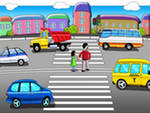 